ЖИВОЕ ДЕРЕВО.Я однажды видела, как погибает живое дерево. Как оно постепенно умирает и превращается в засохшую деревяшку…Напротив моего дома есть березовый парк. Ухоженное, красивое место. Пышные белоствольные березки в несколько рядов, а посередине - открытое, свободное пространство. Глянешь наверх: вокруг кроны деревьев и голубое, чистое небо! Там стоит памятник воинам, погибшим в Великой Отечественной войне. Кроме того, это место обустроено для отдыха в знойную летнюю пору: много удобных лавочек, детская площадка. Любимое место для сельской детворы и молодежи. Но вот беда: мы не умеем хранить то, что имеем! Весною на березках видны порезы от ножа – это постарались «добытчики» березового сока, а то и банки забытые висят на деревьях до середины лета. Вокруг поломанные ветки, мусор. А однажды кто-то зажег костер у самого корня березы… Обожженные листочки, почерневшая кора и выжженная трава – это то, что оставил после себя  человек. Мне было до слез жаль дерево! Я принесла воды, чтобы отлить его обожженные корни. …Но с каждым днем березка становилась темнее и мрачнее. Долго стояло дерево среди своих зеленых подруг как немой укор тому, кто это сделал.Я  видела, как погибает ЖИВОЕ дерево... Я чувствовала, как оно умирает…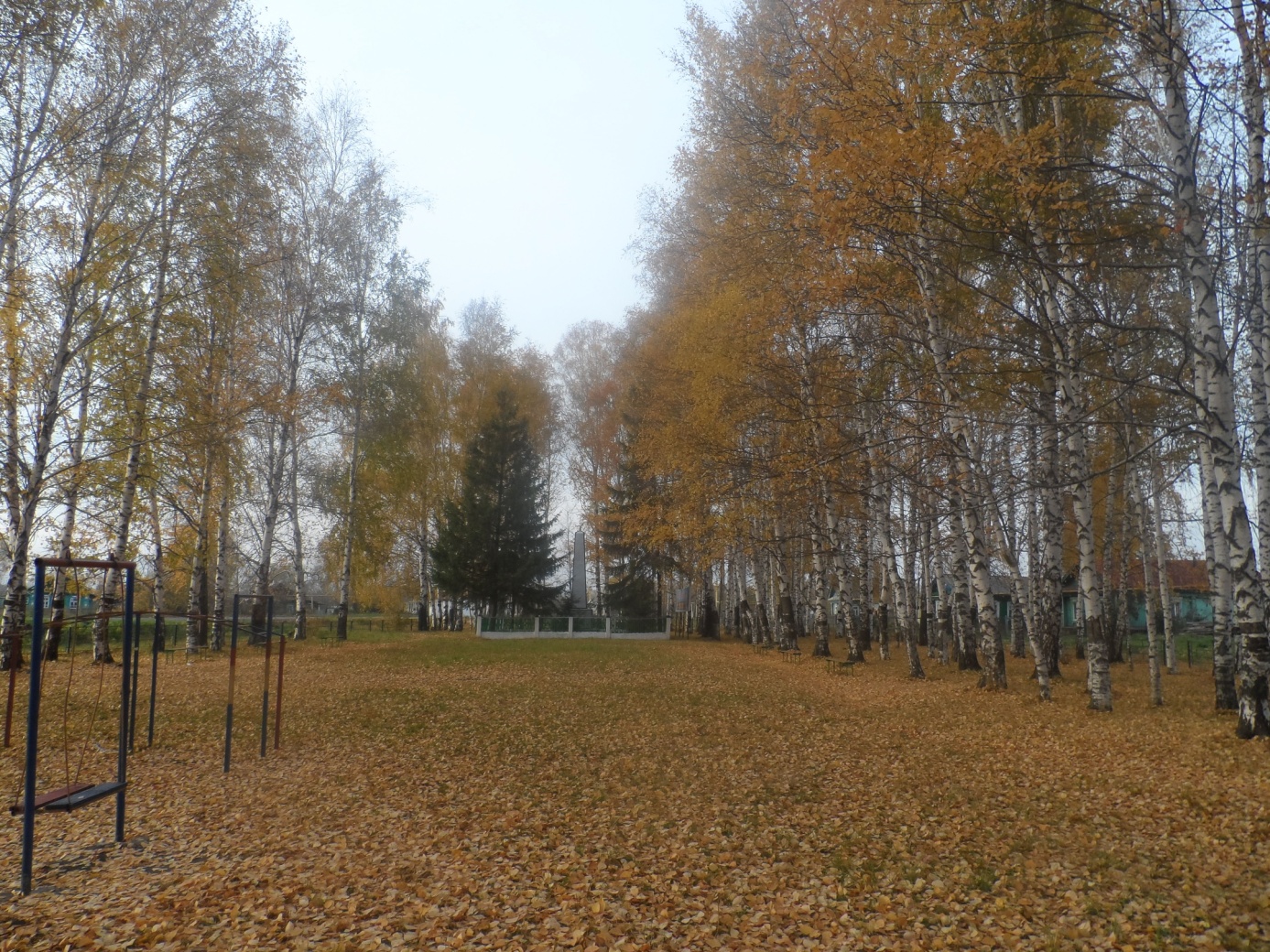 